Guidance NotesSubmitting the ApplicationSix copies of the application are required.  The application must be bound, page numbered and printed double sided.Complete all sections in full, attaching additional pages as necessary. Post or hand deliver your application with the application fee to:CICAIR LimitedC/- The Construction Industry Council26 Store StreetLondonWC1E 7BTMore information on the application and assessment process is available at www.cic.org.uk/services/approval-process.php.Applications not submitted correctly and in full, following the layout of the application form, will be returned to the applicant for resubmission and the application will be placed on hold.FeesThe application fee of £5,000 (plus VAT) must be enclosed with the application. Cheques made payable to CICAIR Limited are preferred however if you wish to pay by BACS please contact us for details.The registration fee for the first year of approval is included in the application fee. An annual registration fee of £1,000 (plus VAT) is then payable prior the date of approval for each subsequent year. New Approved inspectors are audited twice within the first five years of approval. The first audit will be conducted within the first 12 months of approval with a second audit taking place within the first five years of approval. An audit fee of £2,000 (plus VAT) per audit is payable prior to the audit commencing. Further detail on registration fees can be found at www.cic.org.uk/services/approval-process-existing-approved-inspectors.php.ConfidentialityThe approval process is strictly confidential and your application is only made available to CICAIR staff, the CICAIR Board of Directors and the approval panel assigned to the assessment of your application. Please declare any organisations or individuals that you do not wish to be privy to your application in the Confidentiality section of this form.  Interview and PresentationYou will be called to an interview if the Registrar finds your application meets the pre-qualification verification standard. You will be required to deliver a ten minute presentation summarising your application and the plans for your business. Interviews are recorded and a copy of the recording retained by CICAIR. Any information provided throughout the application process at the approval interview may be used during subsequent monitoring and auditing of your business.Approval and RegistrationIf your application is approved, you will have three months from the date on the approval letter to accept the offer of registration.Registration is for five years, after which time re-approval is required.  Your company name, address details and website link will be included on the online Register, and will be notified to the Department for Communities and Local Government (DCLG), the Welsh Government, the Association of Consultant Approved Inspectors (ACAI), the LABC and the approved insurance schemes.You will be required to notify CICAIR of any change to your company structure or contact details.Code of Conduct for Approved InspectorsA requirement of registration is that you agree to abide by the Code of Conduct for Approved Inspectors and Disciplinary Procedures of the Construction Industry Council Approved Inspectors Register. The Code also includes a requirement to abide by the Building Control Performance Standards and you are required to operate in accordance with both documents.Monitoring and Auditing CICAIR will monitor the activities of Approved Inspectors, and for this purpose, Approved Inspectors will be required to provide annual monitoring returns to CICAIR. If your application is successful, your company will be subject to an audit by CICAIR within the first 12 months of being approved and then audited again within the first 5 years of approval. Auditing will then be undertaken at least once during every subsequent 5 year approval period. InsuranceAs an Approved Inspector you are required to be insured with an approved scheme.  Details of the approved schemes can be found at www.cic.org.uk/services/insurance.phpAll Approved Inspectors are required to make their Insurance Declaration available on the Register. It is the responsibility of the Approved Inspector to ensure that CICAIR is provided with a copy of their current insurance declaration. Individuals and Sole TradersIf you are an individual or a sole trader wishing to apply for Approved Inspector status, please contact us to discuss your application. If you require help with this form or wish to discuss the application submission process, please contact cicair@cic.org.uk or phone 020 7399 7403.Table of ContentsTo assist the Registrar and the approval interview panel to quickly navigate your application, indicate in the boxes below the page number on which each section of your application starts. Section 1 – Your Details Company DetailsMain Contact DetailsSection 2 – Company StructureProvide your proposed or actual company structure and internal operating structure shown as an organisational tree or chart, including the names of all directors, staff members and professional consultants who will be engaged in the technical building control function, administrative function or support services. If you are part of a wider group structure, or owned by a parent company, please include its structure tree.Within the organisational tree or chart include the qualifications and professional memberships of all directors, technical staff and professional consultants. Please also indicate if any of the company directors have any other ownership or directorship stakes with any other companies, dormant or active. Section 3 – Curriculum Vitaes (CVs)Enclose current CVs showing the qualifications, experience, roles and employment history of all shareholders, directors, directly employed staff and professional consultants engaged in the delivery of the building control function. Section 4 – Continuing Professional Development (CPD)Provide CPD records for the last year for all shareholders, directors, directly employed staff and professional consultants engaged in the delivery of the building control function and confirm that all staff will continue to undertake CPD in accordance with the requirements of their professional bodies and the Code of Conduct for Approved Inspectors.Section 5 – Business Plan and Operational PlanPlease provide a business plan and operational plan covering the first five years of operation.The business plan should cover the following at a minimum:The duties responsibilities and liabilities of an Approved Inspector, including your understanding of Regulation 9 of the Building (Approved Inspectors etc.) Regulations 2010The full range of services the company intends to provideWorkload predictions, capacity and resourcing plans, including the geographical servicing of projectsStaffing, professional consultant and expansion plansIT, backup and document archiving policiesAdministrative provisionsHoliday, sick leave and Director absence contingenciesThe professional ethics the company will adhere toA basic budgetThe operational plan should contain the full suite of operating procedures your company will be working to and should cover the following at a minimum:The appointment process of the company as the Building Control Body for a projectThe selection, approval, assigning of work, control and auditing process for professional consultants and the work undertaken by professional consultants on behalf of the companyInitial Notice approval and submission to the relevant Local AuthorityPlan checking and plans certificates proceduresStructural checking, fire engineering, specialist services and energy consultant proceduresInspection regime assessment and site inspection proceduresAmendment Notice proceduresContravention proceduresStatutory consultationsCompletion process including compliance with the time limits imposed by the Building (Approved Inspectors etc.) Regulations 2010 and extension of time requests.Section 6 – Quality Management SystemProvide a detailed quality management system, including a full explanation of how it will support the delivery of the business and operational plans outlined in section 5. Section 7 – Training and RecruitmentProvide full details of the company’s approach to training and recruitment, covering the following at a minimum.An example training planThe performance assessment and appraisal process to ensure that all employees and professional consultants are competent to perform the tasks required of them The technical support available to junior surveyors and the procedure to ensure the workload of junior surveyors is assessed against their experience and competency How persons delivering the service will maintain the required competencies outlined in the knowledge base and knowledge base matrix (section 10)The recruitment and development of apprentices, trainees and graduates. Section 8 – Building Control Performance StandardsConfirm that you have adopted the Building Control Performance Standards, will submit annual Performance Standards KPI data to the Building Control Performance Standards Advisory Group (BCPSAG), and provide a copy of your policy and procedures to ensure compliance with the Standards.Section 9 – ComplaintsProvide your complaints procedure, which must include reference to the Code of Conduct for Approved Inspectors and must enable escalation of the complaint to CICAIR.If your application is approved, your complaints procedure will be held by CICAIR and will be provided to any party that requests it. Section 10 – Knowledge BaseCICAIR, as the designated body authorised to approve Approved Inspectors to undertake building control work in England and Wales, requires that you demonstrate how the qualifications and experience contained within your company equips you for the duties and responsibilities of an Approved Inspector.Provide evidence that the complete Knowledge Base can be achieved within your company structure. When this will not be achieved through the use of direct employees, indicate how these requirements are to be satisfied. Complete each sub-section of each part of the Knowledge Base requirements listed below. Answer each section as ordered and do not skip any sections. For each Knowledge Base item, provide an introductory paragraph of your understanding of each Knowledge Base item and support this with practical examples or case studies of past projects worked on which demonstrate a practical application of the knowledge requirements.Please see Part 6 of the Knowledge Base for details on how CICAIR define comprehensive, understanding and appreciation knowledge levels. Part 1 – Building Control Legislation and Associated RequirementsDemonstrate, using practical examples or case studies from your experience, how you feel you are equipped with a comprehensive knowledge of key legislation relevant to the building control function and the inter-relationship between different aspects of legislation including:L1		Building ActL2 		Building RegulationsL3 		Building (Approved Inspectors etc.) RegulationsL4 		Approved DocumentsL5		Regulatory Reform (Fire Safety) OrderL6		Local enactments L7 		Legislation specific to England or Wales L8 		DCLG and Welsh Government circular lettersL9  		CIC Code of Conduct for Approved InspectorsL10  	Building Control Performance StandardsL11 	Duties, responsibilities and liabilities of an Approved Inspector Demonstrate, using practical examples or case studies from your experience, how you feel you are equipped with an appreciation of other legislation associated with the Building Control function and the inter-relationship between different aspects of legislation including:L12		Sustainable and Secure Buildings ActL13		The Housing ActsL14		Town and Country Planning ActsL15		Housing and Regeneration ActL16 	Equalities Act L17 	Gas Safety (Installation and Use) RegulationsL18		Licensing legislationDemonstrate, using practical examples or case studies from your experience, howyou feel you are equipped with an understanding of:L19	Civil, criminal and case law	L20 	European laws and regulationsPart 2 – Structural DesignDemonstrate, using practical examples or case studies from your experience, howyou feel you are equipped with a comprehensive knowledge of:SD1 	The assessment of risks and identification of hazards (including geotechnical and environmental) to which the building or structure is likely to be subjectedSD2	The selection of appropriate dead, imposed and wind loads in accordance with current codes and guidanceSD3 	The safety factors, work quality and testing to be taken into account in the design of the building or structureSD4 	The detailed design and assembly of the building or structure, including foundations and building movementPart 3 – Fire SafetyDemonstrate, using practical examples or case studies from your experience, how you feel you are equipped with a comprehensive knowledge of:	FS1	The principles of the behaviour of fire, including: 		a. 	The combustion process		b. 	Ignition processes including explosions		c. 	Fire safety design and management		d. 	Fire hazard and risk assessment		e. 	Fire prevention control and fire spread		f. 	Recognition and warning of fire danger		g. 	The behaviour and control of smoke		h. 	Physiological effects of fire and smoke		i. 	Evacuation and escape including special needs (children, elderly and infirm)		j. 	Human behaviour		k. 	Smoke/fire detectors		l. 	Sprinklers		m. 	Internal/external access including for the Fire Service		n. 	Fire modelling and fire engineering techniques	FS2	Building design in relation to fire safety2. 	Demonstrate, using practical examples or case studies from your experience, how you feel you are equipped with an understanding of:	FS3 	Conflicting requirements of security and fire safetyPart 4 – Construction Technology and SustainabilityDemonstrate, using practical examples or case studies from your experience, howyou feel you are equipped with a comprehensive knowledge of:CT1 	Construction processes and principles applicable to new buildingsCT2   	Construction processes and principles applicable to existing buildingsDemonstrate, using practical examples or case studies from your experience, how you feel you are equipped with an appreciation of: CT3	Alterations and improvements, including essential aspects of rehabilitation, preservation and conservationCT4 	Use and testing of materials 	a.	The standard tests applied to common building materials including an understanding of their scientific classification	b. 	CE markings	c. 	Critical evaluation of tests, including the use of recycled materials	d. 	BS EN standards	e. 	European Technical Approvals (ETAs)CT5	Sustainability issues 	a. 	Sustainable urban drainage systems	b. 	BREEAM and the Code for Sustainable Homes	c. 	Accessibility	d. 	Security	e. 	Renewable and low carbon energy generationPart 5 – Building Services and Environmental EngineeringDemonstrate, using practical examples or case studies from your experience, howyou feel you are equipped with a comprehensive knowledge of: BS1 	Building services affecting energy, insulation, water, drainage & noise, including:	a. 	Energy conservation and energy labelling	b. 	Thermal insulation and condensation	c. 	Water services, drainage and sewage disposal	d. 	Noise attenuationBS2 	Ventilation, lighting, heating, electrical and LZC technologies including: Air conditioning and ventilationMVHR systems including controls, commissioning and testing Artificial and natural lighting	d.	Heating	e. 	Piped services	f. 	Electrical installations	g. 	Renewable and low carbon energy generation systemsPart 6 – Knowledge Base MatrixThe Knowledge Base Matrix is a summary of the information provided throughout section 10 and is a helpful reference outlining the knowledge of all directors, directly employed staff and professional consultants engaged in the delivery of the building control function.Download the Knowledge Base Matrix template from www.cic.org.uk/services/approval-process-new-applicants.php and use the following notes to assist completing it. Once completed, insert the matrix into your application as an appendix. Include all directors and all directly employed staff and professional consultants utilised in the delivery of the building control function in the matrix.  The CICAIR expectation for each Knowledge Base area are denoted by the use of four key descriptors to identify the level of knowledge required and these should be accurately  indicated against each Knowledge Base area for each individual. Take time to consider each individual carefully. By honestly and accurately plotting the key competencies on the matrix for each individual, you will be able to identify where your organisation has particular strengths and where any competency gaps may lie. The descriptors to use are:Comprehensive (C), whereby an individual has sufficient knowledge of the subject to make most decisions without specialist assistance.Understanding (U), whereby an individual has sufficient knowledge of the complexities involved in order to control the work of others.Appreciation (Ap), whereby an individual has a general background knowledge of the subject, but would require the specialist input of others in tackling the work.Awareness (Aw), whereby an individual has a superficial knowledge of the subject.Section 11 – Further InformationProvide any further information in support of your application that is not covered elsewhere.Interview RepresentativesPlease nominate below who will be representing you at the approval interview, should one be granted. Please note that due to space restrictions, a maximum of five representatives may attend. Whilst not a requirement, CICAIR would encourage you to consider bringing a graduate/junior technical staff member and/or an administrative staff member to the interview to provide them with exposure to the CICAIR approval process.ConfidentialityPlease indicate any organisations or individuals that you do not wish to have access to, or be involved in the assessment of, your application along with a brief explanation of the reasons.Application ChecklistDeclarationWe confirm that we have read, understood and followed the application guidance notes contained within this application form and on the CIC website and hereby state that the information contained within this application is complete and accurate to the best of our knowledge.We understand that CICAIR Ltd reserves the right to request any additional information that may be required to assess the application, to conduct any follow-up interviews that may be required and to defer a decision on an application until either of the above has been satisfactorily concluded.CIC Approved Inspectors Register (CICAIR)Approved Inspector Application FormCICAIR Limited, 26 Store Street, London, WC1E 7BTT: 020 7399 7403   E: cicair@cic.org.uk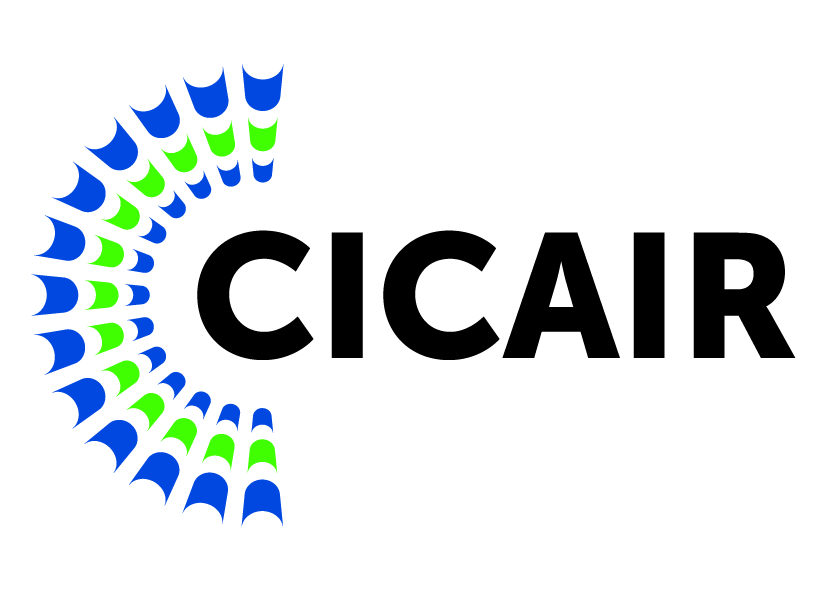 Section 1 – Your DetailsSection 2 – Company StructureSection 3 – Curriculum VitaesSection 4 – Continuing Professional DevelopmentSection 5 – Business Plan and Operational PlanSection 6 – Quality Management SystemSection 7 – Training and RecruitmentSection 8 – Building Control Performance StandardsSection 9 – ComplaintsSection 10 – Knowledge Base     Knowledge Base Part 1 – Legislation and Law     Knowledge Base Part 2 – Structural Design     Knowledge Base Part 3 – Fire Safety     Knowledge Base Part 4 – Construction Technology and Sustainability     Knowledge Base Part 5 – Building Services and Environmental Engineering     Knowledge Base Part 6 – Knowledge Base MatrixSection 11 – Further InformationInterview RepresentativesConfidentialityApplication Checklist Declaration Company NameRegistered Company No.Registered AddressPostcodeDate EstablishedForenameSurnameOffice AddressPostcodeTelephoneMobileFax Email NameJob Title1)2)3)4)5)Application form (six copies) printed double sided enclosedApplication pages numbered sequentially with the index completedApplication fee enclosedHave you read the application guidance information on the CIC website?Have you read the Code of Conduct for Approved Inspectors?Are you aware that you will be required to abide by the Code of Conduct? Are you aware that you will be required to abide by the Building Control Performance Standards and will be required to submit KPI data annually?Are you aware of the insurance requirements for Approved Inspectors?Are you aware that registration is for five years and after this time re-approval will be required? Are you aware that you will have three months from the date on the approval letter to accept the offer of registration?Have you signed and dated the application form?SignedPrint NameFor and on behalf of (company name)Job TitleDate